2019-2020 Arena Novice league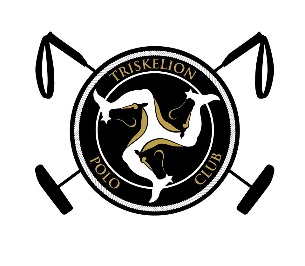 Name:……………………………………………………………………………Mobile:…………………………………………………………………………..E-mail:…………………………………………………………………………….Please use the table below to indicate the times and days you would usually be available for matches and practices. Please note that you will be provided with a provisional fixture list before matches are confirmed so you will have an opportunity to amend fixtures you cannot attend. Please tick as many boxes as possible or Cameron will not be able to compete the fixture list and will be unable to accept your entry.Please use the space below to indicate any period you will be unavailable to play eg. Holidays, etc.Please tick as appropriate:I will provide my own horse for all matches and I will ensure my horse in sound and vice free when playing. Tack will follow HPA Rules and my horses will be up to date on Equine-Influenza and Tetanus injections.I wish to hire horses from Triskelion Polo Club for each match of the Novice league and will bring with me to each fixture the means to pay £70 in cash or cheque.By signing I agree to the following:I have enclosed the £50 entry feeI agree to pay any additional fees that my team may incur by associating with a sponsor. Details can be found at https://www.triskelionpolo.club/novice-leagueI will bring with me to every game £5 to be paid before each gameI will arrive at least 20 minutes before each match is due to start in correct match attire (riding or polo helmet, long riding or polo boots/boots and halfchaps, white jeans and not jodhpurs, correct team shirt)Once I have confirmed my fixtures with the club, that will be final and I understand there will be no alterations to the fixture list. If I am unable to play in a confirmed fixture, I will provide a suitable horse and substitute, a suitable substitute who is willing to pay pony hire or I will pay the pony hire for a substitute to take my place.I will attend enough team practices so as not to disrupt my team or hinder their success, and to provide a set of team shirts and a team name. Signed:………………………………… …………………………………………………………………………….Date:…….……/……………../…………………. TuesdayWednesdayThursdayFridaySaturdaySundayMorning9am – 12pmAfternoon12pm - 6pmEvening6pm – 9pm